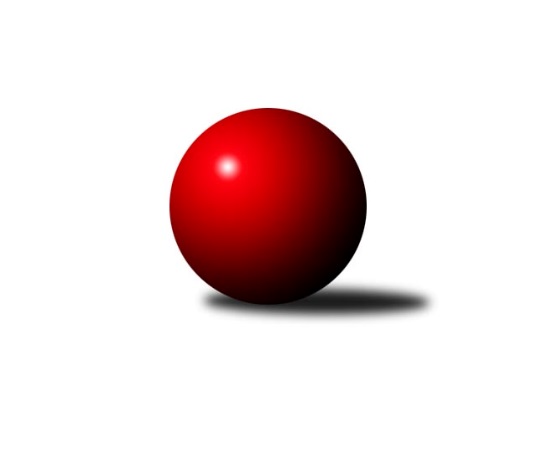 Č.14Ročník 2022/2023	15.8.2024 Zlínský krajský přebor 2022/2023Statistika 14. kolaTabulka družstev:		družstvo	záp	výh	rem	proh	skore	sety	průměr	body	plné	dorážka	chyby	1.	TJ Gumárny Zubří	14	10	1	3	72.5 : 39.5 	(108.5 : 59.5)	2675	21	1829	846	33.7	2.	KK Camo Slavičín A	14	9	1	4	67.5 : 44.5 	(98.0 : 70.0)	2625	19	1791	834	30.4	3.	KC Zlín C	14	9	0	5	66.5 : 45.5 	(97.5 : 70.5)	2640	18	1815	825	36.6	4.	TJ Kelč	14	9	0	5	65.0 : 47.0 	(85.5 : 82.5)	2602	18	1799	803	39.6	5.	SC Bylnice	14	8	1	5	63.5 : 48.5 	(90.0 : 78.0)	2524	17	1768	756	39.1	6.	TJ Bojkovice Krons	15	8	1	6	68.0 : 52.0 	(98.5 : 81.5)	2615	17	1806	810	38.5	7.	TJ Sokol Machová	14	8	0	6	58.0 : 54.0 	(82.5 : 85.5)	2555	16	1767	788	41.4	8.	KK Camo Slavičín B	15	7	0	8	59.5 : 60.5 	(96.0 : 84.0)	2532	14	1765	766	44.9	9.	TJ Valašské Meziříčí C	14	5	0	9	50.0 : 62.0 	(82.5 : 85.5)	2543	10	1773	770	41.4	10.	TJ Jiskra Otrokovice B	14	4	1	9	44.0 : 68.0 	(65.5 : 102.5)	2487	9	1741	746	52.5	11.	VKK Vsetín B	14	3	1	10	37.0 : 75.0 	(65.5 : 102.5)	2441	7	1732	709	45.9	12.	KK Kroměříž B	14	1	2	11	28.5 : 83.5 	(50.0 : 118.0)	2361	4	1685	676	70.9Tabulka doma:		družstvo	záp	výh	rem	proh	skore	sety	průměr	body	maximum	minimum	1.	TJ Gumárny Zubří	9	7	0	2	49.0 : 23.0 	(75.5 : 32.5)	2599	14	2667	2493	2.	TJ Bojkovice Krons	8	6	0	2	42.0 : 22.0 	(56.5 : 39.5)	2734	12	2825	2671	3.	KK Camo Slavičín B	9	6	0	3	44.5 : 27.5 	(64.5 : 43.5)	2607	12	2684	2501	4.	KK Camo Slavičín A	6	5	1	0	32.5 : 15.5 	(44.0 : 28.0)	2749	11	2780	2712	5.	SC Bylnice	7	5	1	1	38.5 : 17.5 	(51.5 : 32.5)	2596	11	2648	2550	6.	KC Zlín C	6	5	0	1	35.5 : 12.5 	(54.0 : 18.0)	2709	10	2753	2652	7.	TJ Kelč	6	5	0	1	33.0 : 15.0 	(40.0 : 32.0)	2557	10	2609	2483	8.	TJ Sokol Machová	7	5	0	2	32.0 : 24.0 	(44.0 : 40.0)	2671	10	2774	2620	9.	TJ Jiskra Otrokovice B	7	4	1	2	32.0 : 24.0 	(40.5 : 43.5)	2573	9	2618	2549	10.	TJ Valašské Meziříčí C	6	4	0	2	33.0 : 15.0 	(44.0 : 28.0)	2647	8	2770	2522	11.	VKK Vsetín B	7	3	0	4	25.0 : 31.0 	(40.0 : 44.0)	2542	6	2647	2483	12.	KK Kroměříž B	7	1	1	5	20.0 : 36.0 	(30.5 : 53.5)	2234	3	2325	2163Tabulka venku:		družstvo	záp	výh	rem	proh	skore	sety	průměr	body	maximum	minimum	1.	KK Camo Slavičín A	8	4	0	4	35.0 : 29.0 	(54.0 : 42.0)	2618	8	2778	2431	2.	TJ Kelč	8	4	0	4	32.0 : 32.0 	(45.5 : 50.5)	2607	8	2722	2426	3.	KC Zlín C	8	4	0	4	31.0 : 33.0 	(43.5 : 52.5)	2628	8	2701	2468	4.	TJ Gumárny Zubří	5	3	1	1	23.5 : 16.5 	(33.0 : 27.0)	2694	7	2739	2592	5.	TJ Sokol Machová	7	3	0	4	26.0 : 30.0 	(38.5 : 45.5)	2532	6	2658	2438	6.	SC Bylnice	7	3	0	4	25.0 : 31.0 	(38.5 : 45.5)	2531	6	2685	2323	7.	TJ Bojkovice Krons	7	2	1	4	26.0 : 30.0 	(42.0 : 42.0)	2596	5	2719	2478	8.	KK Camo Slavičín B	6	1	0	5	15.0 : 33.0 	(31.5 : 40.5)	2519	2	2585	2411	9.	TJ Valašské Meziříčí C	8	1	0	7	17.0 : 47.0 	(38.5 : 57.5)	2526	2	2651	2395	10.	VKK Vsetín B	7	0	1	6	12.0 : 44.0 	(25.5 : 58.5)	2424	1	2589	2158	11.	KK Kroměříž B	7	0	1	6	8.5 : 47.5 	(19.5 : 64.5)	2379	1	2554	2249	12.	TJ Jiskra Otrokovice B	7	0	0	7	12.0 : 44.0 	(25.0 : 59.0)	2472	0	2711	2146Tabulka podzimní části:		družstvo	záp	výh	rem	proh	skore	sety	průměr	body	doma	venku	1.	TJ Gumárny Zubří	11	8	1	2	58.0 : 30.0 	(89.0 : 43.0)	2695	17 	6 	0 	2 	2 	1 	0	2.	KK Camo Slavičín A	11	8	1	2	57.5 : 30.5 	(81.0 : 51.0)	2623	17 	4 	1 	0 	4 	0 	2	3.	SC Bylnice	11	7	1	3	55.5 : 32.5 	(75.0 : 57.0)	2489	15 	4 	1 	1 	3 	0 	2	4.	KC Zlín C	11	7	0	4	53.5 : 34.5 	(76.5 : 55.5)	2641	14 	4 	0 	1 	3 	0 	3	5.	TJ Kelč	11	7	0	4	50.0 : 38.0 	(66.5 : 65.5)	2604	14 	3 	0 	1 	4 	0 	3	6.	TJ Bojkovice Krons	11	6	1	4	48.0 : 40.0 	(75.0 : 57.0)	2622	13 	4 	0 	2 	2 	1 	2	7.	TJ Sokol Machová	11	6	0	5	44.0 : 44.0 	(63.0 : 69.0)	2576	12 	3 	0 	2 	3 	0 	3	8.	KK Camo Slavičín B	11	5	0	6	44.0 : 44.0 	(70.0 : 62.0)	2536	10 	4 	0 	2 	1 	0 	4	9.	TJ Valašské Meziříčí C	11	3	0	8	37.0 : 51.0 	(60.0 : 72.0)	2578	6 	3 	0 	2 	0 	0 	6	10.	TJ Jiskra Otrokovice B	11	3	0	8	32.0 : 56.0 	(51.5 : 80.5)	2495	6 	3 	0 	2 	0 	0 	6	11.	VKK Vsetín B	11	2	1	8	28.0 : 60.0 	(49.0 : 83.0)	2414	5 	2 	0 	3 	0 	1 	5	12.	KK Kroměříž B	11	1	1	9	20.5 : 67.5 	(35.5 : 96.5)	2343	3 	1 	1 	4 	0 	0 	5Tabulka jarní části:		družstvo	záp	výh	rem	proh	skore	sety	průměr	body	doma	venku	1.	TJ Kelč	3	2	0	1	15.0 : 9.0 	(19.0 : 17.0)	2566	4 	2 	0 	0 	0 	0 	1 	2.	TJ Gumárny Zubří	3	2	0	1	14.5 : 9.5 	(19.5 : 16.5)	2640	4 	1 	0 	0 	1 	0 	1 	3.	TJ Sokol Machová	3	2	0	1	14.0 : 10.0 	(19.5 : 16.5)	2554	4 	2 	0 	0 	0 	0 	1 	4.	TJ Valašské Meziříčí C	3	2	0	1	13.0 : 11.0 	(22.5 : 13.5)	2526	4 	1 	0 	0 	1 	0 	1 	5.	KC Zlín C	3	2	0	1	13.0 : 11.0 	(21.0 : 15.0)	2628	4 	1 	0 	0 	1 	0 	1 	6.	TJ Bojkovice Krons	4	2	0	2	20.0 : 12.0 	(23.5 : 24.5)	2648	4 	2 	0 	0 	0 	0 	2 	7.	KK Camo Slavičín B	4	2	0	2	15.5 : 16.5 	(26.0 : 22.0)	2555	4 	2 	0 	1 	0 	0 	1 	8.	TJ Jiskra Otrokovice B	3	1	1	1	12.0 : 12.0 	(14.0 : 22.0)	2502	3 	1 	1 	0 	0 	0 	1 	9.	KK Camo Slavičín A	3	1	0	2	10.0 : 14.0 	(17.0 : 19.0)	2663	2 	1 	0 	0 	0 	0 	2 	10.	VKK Vsetín B	3	1	0	2	9.0 : 15.0 	(16.5 : 19.5)	2578	2 	1 	0 	1 	0 	0 	1 	11.	SC Bylnice	3	1	0	2	8.0 : 16.0 	(15.0 : 21.0)	2596	2 	1 	0 	0 	0 	0 	2 	12.	KK Kroměříž B	3	0	1	2	8.0 : 16.0 	(14.5 : 21.5)	2380	1 	0 	0 	1 	0 	1 	1 Zisk bodů pro družstvo:		jméno hráče	družstvo	body	zápasy	v %	dílčí body	sety	v %	1.	Alois Beňo 	SC Bylnice 	13	/	14	(93%)	23.5	/	28	(84%)	2.	Jan Lahuta 	TJ Bojkovice Krons 	12	/	15	(80%)	23	/	30	(77%)	3.	Roman Hrančík 	TJ Sokol Machová  	11	/	13	(85%)	20.5	/	26	(79%)	4.	Zdeněk Chvatík 	TJ Kelč 	11	/	13	(85%)	15	/	26	(58%)	5.	Martin Štěpánek 	TJ Gumárny Zubří 	10	/	12	(83%)	21	/	24	(88%)	6.	Jiří Hrabovský 	TJ Valašské Meziříčí C 	10	/	13	(77%)	18.5	/	26	(71%)	7.	Vlastimil Brázdil 	TJ Sokol Machová  	10	/	14	(71%)	20	/	28	(71%)	8.	Pavel Chvatík 	TJ Kelč 	10	/	14	(71%)	19	/	28	(68%)	9.	Vlastimil Kancner 	VKK Vsetín B 	9	/	11	(82%)	15	/	22	(68%)	10.	Pavel Struhař 	KC Zlín C 	9	/	12	(75%)	19	/	24	(79%)	11.	Jiří Kafka 	TJ Bojkovice Krons 	9	/	12	(75%)	16	/	24	(67%)	12.	Miroslav Volek 	TJ Valašské Meziříčí C 	9	/	12	(75%)	16	/	24	(67%)	13.	Jakub Lahuta 	TJ Bojkovice Krons 	9	/	12	(75%)	15	/	24	(63%)	14.	Jakub Pekárek 	KK Camo Slavičín A 	9	/	13	(69%)	19	/	26	(73%)	15.	Michal Petráš 	KK Camo Slavičín B 	9	/	13	(69%)	18	/	26	(69%)	16.	Ludmila Satinská 	TJ Gumárny Zubří 	9	/	13	(69%)	18	/	26	(69%)	17.	Petr Pavelka 	TJ Kelč 	9	/	14	(64%)	17	/	28	(61%)	18.	Robert Řihák 	KK Camo Slavičín B 	8.5	/	12	(71%)	15	/	24	(63%)	19.	Jiří Satinský 	TJ Gumárny Zubří 	8.5	/	13	(65%)	18.5	/	26	(71%)	20.	Rudolf Fojtík 	KK Camo Slavičín A 	8.5	/	13	(65%)	15.5	/	26	(60%)	21.	Lenka Nováčková 	KC Zlín C 	8	/	11	(73%)	15	/	22	(68%)	22.	Tomáš Stodůlka 	TJ Gumárny Zubří 	8	/	12	(67%)	13	/	24	(54%)	23.	Lubomír Zábel 	SC Bylnice 	8	/	13	(62%)	15.5	/	26	(60%)	24.	Eliška Hrančíková 	TJ Sokol Machová  	8	/	13	(62%)	12	/	26	(46%)	25.	Josef Bařinka 	SC Bylnice 	8	/	14	(57%)	18	/	28	(64%)	26.	Jaroslav Trochta 	KC Zlín C 	8	/	14	(57%)	16	/	28	(57%)	27.	Viktor Vaculík 	KK Kroměříž B 	8	/	14	(57%)	11.5	/	28	(41%)	28.	Stanislav Poledňák 	KK Kroměříž B 	7.5	/	10	(75%)	11.5	/	20	(58%)	29.	Richard Ťulpa 	KK Camo Slavičín A 	7	/	10	(70%)	12	/	20	(60%)	30.	Radek Vetyška 	TJ Gumárny Zubří 	7	/	10	(70%)	11	/	20	(55%)	31.	Ondřej Fojtík 	KK Camo Slavičín B 	7	/	12	(58%)	12.5	/	24	(52%)	32.	Tomáš Vybíral 	TJ Kelč 	7	/	14	(50%)	15.5	/	28	(55%)	33.	Petr Mňačko 	KC Zlín C 	6.5	/	9	(72%)	14	/	18	(78%)	34.	Pavla Žádníková 	KC Zlín C 	6.5	/	9	(72%)	12.5	/	18	(69%)	35.	David Hanke 	TJ Bojkovice Krons 	6	/	10	(60%)	11.5	/	20	(58%)	36.	Pavel Jurásek 	TJ Jiskra Otrokovice B 	6	/	10	(60%)	11	/	20	(55%)	37.	Michael Divílek st.	TJ Jiskra Otrokovice B 	6	/	10	(60%)	10	/	20	(50%)	38.	Zdeněk Drlík 	TJ Jiskra Otrokovice B 	6	/	10	(60%)	9	/	20	(45%)	39.	Stanislav Horečný 	SC Bylnice 	6	/	11	(55%)	11.5	/	22	(52%)	40.	Lenka Haboňová 	KK Kroměříž B 	6	/	12	(50%)	14.5	/	24	(60%)	41.	Martin Kovács 	VKK Vsetín B 	6	/	12	(50%)	13	/	24	(54%)	42.	Dušan Tománek 	KK Camo Slavičín B 	6	/	12	(50%)	13	/	24	(54%)	43.	Miroslav Macháček 	TJ Gumárny Zubří 	6	/	13	(46%)	16	/	26	(62%)	44.	Miroslav Pavelka 	TJ Kelč 	6	/	14	(43%)	10	/	28	(36%)	45.	Karel Kabela 	KK Camo Slavičín A 	5	/	8	(63%)	11	/	16	(69%)	46.	Petr Peléšek 	KK Camo Slavičín A 	5	/	9	(56%)	10	/	18	(56%)	47.	Radek Olejník 	TJ Valašské Meziříčí C 	5	/	10	(50%)	12	/	20	(60%)	48.	Miloslav Plesník 	TJ Valašské Meziříčí C 	5	/	10	(50%)	10	/	20	(50%)	49.	Michal Ondrušek 	TJ Bojkovice Krons 	5	/	11	(45%)	8.5	/	22	(39%)	50.	Radek Rak 	KK Camo Slavičín A 	5	/	12	(42%)	13	/	24	(54%)	51.	Kateřina Ondrouchová 	TJ Jiskra Otrokovice B 	5	/	13	(38%)	11	/	26	(42%)	52.	Filip Mlčoch 	KC Zlín C 	4	/	6	(67%)	7	/	12	(58%)	53.	Miloš Jandík 	TJ Valašské Meziříčí C 	4	/	7	(57%)	6	/	14	(43%)	54.	Ondřej Masař 	SC Bylnice 	4	/	10	(40%)	9	/	20	(45%)	55.	Michal Machala 	TJ Bojkovice Krons 	4	/	11	(36%)	7	/	22	(32%)	56.	Josef Benek 	TJ Sokol Machová  	4	/	13	(31%)	10	/	26	(38%)	57.	Milan Dovrtěl 	TJ Sokol Machová  	4	/	14	(29%)	9.5	/	28	(34%)	58.	Antonín Plesník 	TJ Kelč 	4	/	14	(29%)	9	/	28	(32%)	59.	Dita Trochtová 	KC Zlín C 	3.5	/	7	(50%)	6	/	14	(43%)	60.	Bohuslav Husek 	TJ Sokol Machová  	3	/	3	(100%)	3.5	/	6	(58%)	61.	Erik Jadavan 	KK Camo Slavičín A 	3	/	4	(75%)	5	/	8	(63%)	62.	Ivana Bartošová 	KK Camo Slavičín B 	3	/	8	(38%)	8	/	16	(50%)	63.	Petr Hanousek 	KK Camo Slavičín B 	3	/	8	(38%)	7	/	16	(44%)	64.	Libor Pekárek 	KK Camo Slavičín A 	3	/	8	(38%)	7	/	16	(44%)	65.	Radim Metelka 	VKK Vsetín B 	3	/	9	(33%)	7.5	/	18	(42%)	66.	Radomír Kozáček 	TJ Bojkovice Krons 	3	/	10	(30%)	8	/	20	(40%)	67.	Jiří Plášek 	VKK Vsetín B 	3	/	11	(27%)	8	/	22	(36%)	68.	Ondřej Novák 	SC Bylnice 	2.5	/	4	(63%)	3	/	8	(38%)	69.	Martin Adam 	TJ Gumárny Zubří 	2	/	2	(100%)	4	/	4	(100%)	70.	Petr Foltýn 	VKK Vsetín B 	2	/	2	(100%)	4	/	4	(100%)	71.	Miroslav Macega 	TJ Jiskra Otrokovice B 	2	/	2	(100%)	3	/	4	(75%)	72.	Ladislav Strnad 	SC Bylnice 	2	/	3	(67%)	4	/	6	(67%)	73.	Petr Spurný 	VKK Vsetín B 	2	/	5	(40%)	5	/	10	(50%)	74.	Lukáš Sabák 	TJ Jiskra Otrokovice B 	2	/	5	(40%)	5	/	10	(50%)	75.	Jozef Kundrata 	TJ Bojkovice Krons 	2	/	6	(33%)	6.5	/	12	(54%)	76.	Tomáš Hnátek 	VKK Vsetín B 	2	/	6	(33%)	4	/	12	(33%)	77.	František Fojtík 	TJ Valašské Meziříčí C 	2	/	7	(29%)	7.5	/	14	(54%)	78.	Ota Adámek 	TJ Gumárny Zubří 	2	/	7	(29%)	6	/	14	(43%)	79.	Hana Jonášková 	TJ Jiskra Otrokovice B 	2	/	7	(29%)	3	/	14	(21%)	80.	Petr Cahlík 	TJ Valašské Meziříčí C 	2	/	7	(29%)	2	/	14	(14%)	81.	Martin Růžička 	TJ Jiskra Otrokovice B 	2	/	11	(18%)	5	/	22	(23%)	82.	Miroslav Kubík 	VKK Vsetín B 	2	/	11	(18%)	4	/	22	(18%)	83.	Jan Lahuta 	TJ Bojkovice Krons 	1	/	1	(100%)	2	/	2	(100%)	84.	Eva Hajdová 	VKK Vsetín B 	1	/	1	(100%)	2	/	2	(100%)	85.	Vlastimil Lahuta 	TJ Bojkovice Krons 	1	/	1	(100%)	1	/	2	(50%)	86.	Barbora Divílková st.	TJ Jiskra Otrokovice B 	1	/	1	(100%)	1	/	2	(50%)	87.	Miroslav Ševeček 	TJ Sokol Machová  	1	/	2	(50%)	2	/	4	(50%)	88.	Michal Pecl 	SC Bylnice 	1	/	2	(50%)	2	/	4	(50%)	89.	Teofil Hasák 	TJ Jiskra Otrokovice B 	1	/	3	(33%)	3	/	6	(50%)	90.	Lukáš Grohar 	KK Kroměříž B 	1	/	3	(33%)	3	/	6	(50%)	91.	Marek Ruman 	KC Zlín C 	1	/	3	(33%)	2	/	6	(33%)	92.	Jindřich Cahlík 	TJ Valašské Meziříčí C 	1	/	3	(33%)	2	/	6	(33%)	93.	Josef Vaculík 	KK Kroměříž B 	1	/	3	(33%)	1	/	6	(17%)	94.	Vojtěch Hrňa 	VKK Vsetín B 	1	/	3	(33%)	1	/	6	(17%)	95.	Čestmír Pekárek 	KK Camo Slavičín A 	1	/	3	(33%)	1	/	6	(17%)	96.	Jakub Havrlant 	KK Camo Slavičín B 	1	/	6	(17%)	2	/	12	(17%)	97.	Rostislav Studeník 	KK Camo Slavičín B 	1	/	8	(13%)	5.5	/	16	(34%)	98.	Roman Škrabal 	TJ Sokol Machová  	1	/	8	(13%)	5	/	16	(31%)	99.	Karolina Toncarová 	KC Zlín C 	1	/	8	(13%)	3	/	16	(19%)	100.	Petr Jandík 	TJ Valašské Meziříčí C 	1	/	9	(11%)	6	/	18	(33%)	101.	Oldřich Křen 	KK Kroměříž B 	1	/	9	(11%)	2	/	18	(11%)	102.	Jaroslav Slováček 	SC Bylnice 	1	/	13	(8%)	3.5	/	26	(13%)	103.	Lukáš Trochta 	KC Zlín C 	0	/	1	(0%)	1	/	2	(50%)	104.	Martin Jarábek 	TJ Kelč 	0	/	1	(0%)	0	/	2	(0%)	105.	Roman Simon 	KK Kroměříž B 	0	/	1	(0%)	0	/	2	(0%)	106.	Eliška Novotná 	TJ Jiskra Otrokovice B 	0	/	1	(0%)	0	/	2	(0%)	107.	Petr Kuběna 	KK Kroměříž B 	0	/	1	(0%)	0	/	2	(0%)	108.	Martin Orság 	VKK Vsetín B 	0	/	1	(0%)	0	/	2	(0%)	109.	Petr Bařinka 	TJ Bojkovice Krons 	0	/	1	(0%)	0	/	2	(0%)	110.	Tomáš Juříček 	TJ Valašské Meziříčí C 	0	/	2	(0%)	1.5	/	4	(38%)	111.	Václav Zeman 	TJ Gumárny Zubří 	0	/	2	(0%)	1	/	4	(25%)	112.	Jan Růžička 	KK Kroměříž B 	0	/	4	(0%)	1	/	8	(13%)	113.	Jakub Pavlištík 	TJ Sokol Machová  	0	/	4	(0%)	0	/	8	(0%)	114.	Jitka Bětíková 	TJ Jiskra Otrokovice B 	0	/	5	(0%)	2	/	10	(20%)	115.	Karel Navrátil 	VKK Vsetín B 	0	/	5	(0%)	1	/	10	(10%)	116.	František Nedopil 	KK Kroměříž B 	0	/	7	(0%)	0	/	14	(0%)	117.	Martin Novotný 	KK Kroměříž B 	0	/	11	(0%)	4	/	22	(18%)Průměry na kuželnách:		kuželna	průměr	plné	dorážka	chyby	výkon na hráče	1.	TJ Bojkovice Krons, 1-2	2690	1855	835	40.1	(448.4)	2.	KK Slavičín, 1-2	2654	1814	839	39.3	(442.4)	3.	TJ Sokol Machová, 1-4	2645	1823	822	38.8	(441.0)	4.	KC Zlín, 1-4	2622	1812	809	45.0	(437.1)	5.	TJ Valašské Meziříčí, 1-4	2605	1791	814	42.3	(434.3)	6.	Otrokovice, 1-4	2571	1783	788	48.1	(428.5)	7.	TJ Zbrojovka Vsetín, 1-4	2552	1764	787	39.5	(425.4)	8.	TJ Gumárny Zubří, 1-2	2535	1762	772	44.4	(422.5)	9.	TJ Kelč, 1-2	2518	1746	771	40.8	(419.7)	10.	KK Kroměříž, 1-4	2282	1630	652	63.3	(380.4)Nejlepší výkony na kuželnách:TJ Bojkovice Krons, 1-2TJ Bojkovice Krons	2825	10. kolo	Jakub Pekárek 	KK Camo Slavičín A	511	10. koloKK Camo Slavičín A	2778	10. kolo	Jiří Kafka 	TJ Bojkovice Krons	496	10. koloTJ Bojkovice Krons	2765	7. kolo	Jakub Lahuta 	TJ Bojkovice Krons	495	10. koloTJ Bojkovice Krons	2764	14. kolo	Jan Lahuta 	TJ Bojkovice Krons	495	2. koloTJ Bojkovice Krons	2739	12. kolo	Jakub Lahuta 	TJ Bojkovice Krons	494	5. koloTJ Gumárny Zubří	2730	11. kolo	Jan Lahuta 	TJ Bojkovice Krons	492	14. koloTJ Bojkovice Krons	2729	11. kolo	Jiří Kafka 	TJ Bojkovice Krons	490	11. koloKC Zlín C	2701	2. kolo	Martin Štěpánek 	TJ Gumárny Zubří	490	11. koloTJ Bojkovice Krons	2696	9. kolo	Richard Ťulpa 	KK Camo Slavičín A	489	10. koloSC Bylnice	2685	12. kolo	Jakub Lahuta 	TJ Bojkovice Krons	488	9. koloKK Slavičín, 1-2KK Camo Slavičín A	2780	1. kolo	Pavel Jurásek 	TJ Jiskra Otrokovice B	511	5. koloKK Camo Slavičín A	2767	5. kolo	Roman Hrančík 	TJ Sokol Machová 	511	1. koloKK Camo Slavičín A	2760	6. kolo	Jakub Pekárek 	KK Camo Slavičín A	505	8. koloKK Camo Slavičín A	2743	8. kolo	Jaroslav Trochta 	KC Zlín C	504	14. koloTJ Gumárny Zubří	2739	12. kolo	Jiří Hrabovský 	TJ Valašské Meziříčí C	502	3. koloTJ Gumárny Zubří	2735	8. kolo	Michal Petráš 	KK Camo Slavičín B	494	9. koloKK Camo Slavičín A	2729	13. kolo	Dušan Tománek 	KK Camo Slavičín B	493	14. koloKK Camo Slavičín A	2712	3. kolo	Jakub Pekárek 	KK Camo Slavičín A	493	1. koloTJ Jiskra Otrokovice B	2711	5. kolo	Richard Ťulpa 	KK Camo Slavičín A	488	13. koloKC Zlín C	2700	6. kolo	Tomáš Vybíral 	TJ Kelč	488	13. koloTJ Sokol Machová, 1-4TJ Sokol Machová 	2774	8. kolo	Roman Hrančík 	TJ Sokol Machová 	537	8. koloTJ Gumárny Zubří	2715	2. kolo	Roman Hrančík 	TJ Sokol Machová 	497	4. koloTJ Sokol Machová 	2682	12. kolo	Tomáš Vybíral 	TJ Kelč	495	7. koloTJ Sokol Machová 	2682	4. kolo	Roman Hrančík 	TJ Sokol Machová 	488	2. koloKK Camo Slavičín A	2661	12. kolo	Vlastimil Brázdil 	TJ Sokol Machová 	485	2. koloTJ Kelč	2658	7. kolo	Eliška Hrančíková 	TJ Sokol Machová 	483	4. koloTJ Sokol Machová 	2656	10. kolo	Jiří Satinský 	TJ Gumárny Zubří	479	2. koloTJ Sokol Machová 	2647	2. kolo	Vlastimil Brázdil 	TJ Sokol Machová 	478	8. koloTJ Sokol Machová 	2639	7. kolo	Roman Hrančík 	TJ Sokol Machová 	477	10. koloKC Zlín C	2636	4. kolo	Roman Hrančík 	TJ Sokol Machová 	476	7. koloKC Zlín, 1-4KC Zlín C	2753	3. kolo	Pavel Chvatík 	TJ Kelč	525	5. koloKC Zlín C	2751	13. kolo	Petr Mňačko 	KC Zlín C	498	3. koloKC Zlín C	2743	11. kolo	Lenka Nováčková 	KC Zlín C	490	1. koloTJ Kelč	2722	5. kolo	Jaroslav Trochta 	KC Zlín C	489	13. koloTJ Bojkovice Krons	2690	13. kolo	Tomáš Vybíral 	TJ Kelč	488	5. koloKC Zlín C	2676	5. kolo	Jan Lahuta 	TJ Bojkovice Krons	485	13. koloKC Zlín C	2676	1. kolo	Petr Mňačko 	KC Zlín C	480	1. koloKC Zlín C	2652	9. kolo	Filip Mlčoch 	KC Zlín C	480	11. koloVKK Vsetín B	2542	1. kolo	Vlastimil Kancner 	VKK Vsetín B	474	1. koloKK Camo Slavičín B	2496	3. kolo	Lenka Nováčková 	KC Zlín C	473	9. koloTJ Valašské Meziříčí, 1-4TJ Valašské Meziříčí C	2770	11. kolo	Lenka Nováčková 	KC Zlín C	490	8. koloTJ Kelč	2698	11. kolo	Tomáš Vybíral 	TJ Kelč	488	11. koloTJ Valašské Meziříčí C	2683	1. kolo	Radek Olejník 	TJ Valašské Meziříčí C	485	2. koloKC Zlín C	2679	8. kolo	Radek Olejník 	TJ Valašské Meziříčí C	476	11. koloTJ Valašské Meziříčí C	2672	14. kolo	Jiří Hrabovský 	TJ Valašské Meziříčí C	475	1. koloTJ Valašské Meziříčí C	2635	8. kolo	Karel Kabela 	KK Camo Slavičín A	474	14. koloTJ Bojkovice Krons	2624	6. kolo	Miloš Jandík 	TJ Valašské Meziříčí C	465	2. koloTJ Valašské Meziříčí C	2601	2. kolo	Petr Cahlík 	TJ Valašské Meziříčí C	464	14. koloKK Camo Slavičín A	2600	14. kolo	Miroslav Volek 	TJ Valašské Meziříčí C	464	14. koloTJ Jiskra Otrokovice B	2538	1. kolo	Petr Jandík 	TJ Valašské Meziříčí C	464	11. koloOtrokovice, 1-4TJ Bojkovice Krons	2719	4. kolo	Jiří Kafka 	TJ Bojkovice Krons	482	4. koloTJ Sokol Machová 	2632	6. kolo	Roman Hrančík 	TJ Sokol Machová 	478	6. koloTJ Jiskra Otrokovice B	2618	8. kolo	Jan Lahuta 	TJ Bojkovice Krons	476	4. koloTJ Jiskra Otrokovice B	2615	12. kolo	Zdeněk Drlík 	TJ Jiskra Otrokovice B	475	8. koloTJ Jiskra Otrokovice B	2563	2. kolo	Kateřina Ondrouchová 	TJ Jiskra Otrokovice B	464	10. koloTJ Jiskra Otrokovice B	2560	14. kolo	Pavel Jurásek 	TJ Jiskra Otrokovice B	463	14. koloKK Kroměříž B	2554	14. kolo	Dušan Tománek 	KK Camo Slavičín B	462	8. koloKK Camo Slavičín B	2554	8. kolo	Zdeněk Drlík 	TJ Jiskra Otrokovice B	461	6. koloTJ Jiskra Otrokovice B	2554	6. kolo	Zdeněk Chvatík 	TJ Kelč	458	10. koloTJ Jiskra Otrokovice B	2551	4. kolo	Michael Divílek st.	TJ Jiskra Otrokovice B	457	12. koloTJ Zbrojovka Vsetín, 1-4KK Camo Slavičín A	2669	9. kolo	Rudolf Fojtík 	KK Camo Slavičín A	484	9. koloSC Bylnice	2651	11. kolo	Josef Bařinka 	SC Bylnice	484	10. koloSC Bylnice	2648	10. kolo	Ondřej Masař 	SC Bylnice	482	9. koloVKK Vsetín B	2647	9. kolo	Vlastimil Kancner 	VKK Vsetín B	482	12. koloSC Bylnice	2641	9. kolo	Petr Mňačko 	KC Zlín C	477	12. koloSC Bylnice	2630	3. kolo	Ondřej Novák 	SC Bylnice	477	9. koloKK Camo Slavičín A	2618	7. kolo	Alois Beňo 	SC Bylnice	476	11. koloKC Zlín C	2594	12. kolo	Miroslav Volek 	TJ Valašské Meziříčí C	475	9. koloSC Bylnice	2585	7. kolo	Martin Kovács 	VKK Vsetín B	471	11. koloVKK Vsetín B	2569	13. kolo	Jakub Pekárek 	KK Camo Slavičín A	469	9. koloTJ Gumárny Zubří, 1-2TJ Gumárny Zubří	2667	10. kolo	Radek Vetyška 	TJ Gumárny Zubří	495	10. koloTJ Gumárny Zubří	2647	5. kolo	Petr Pavelka 	TJ Kelč	484	3. koloTJ Gumárny Zubří	2643	4. kolo	Ludmila Satinská 	TJ Gumárny Zubří	477	7. koloTJ Gumárny Zubří	2623	9. kolo	Martin Štěpánek 	TJ Gumárny Zubří	472	5. koloTJ Kelč	2607	3. kolo	Martin Štěpánek 	TJ Gumárny Zubří	472	4. koloKC Zlín C	2602	7. kolo	Martin Štěpánek 	TJ Gumárny Zubří	470	13. koloTJ Gumárny Zubří	2594	6. kolo	Robert Řihák 	KK Camo Slavičín B	466	1. koloTJ Gumárny Zubří	2590	13. kolo	Ludmila Satinská 	TJ Gumárny Zubří	464	5. koloTJ Gumárny Zubří	2581	7. kolo	Ludmila Satinská 	TJ Gumárny Zubří	461	6. koloTJ Gumárny Zubří	2555	3. kolo	Ota Adámek 	TJ Gumárny Zubří	461	4. koloTJ Kelč, 1-2TJ Kelč	2609	14. kolo	Petr Pavelka 	TJ Kelč	484	14. koloTJ Gumárny Zubří	2592	14. kolo	Erik Jadavan 	KK Camo Slavičín A	475	2. koloTJ Kelč	2582	2. kolo	Jakub Pekárek 	KK Camo Slavičín A	471	2. koloTJ Kelč	2572	8. kolo	Ludmila Satinská 	TJ Gumárny Zubří	471	14. koloTJ Kelč	2571	4. kolo	Jiří Satinský 	TJ Gumárny Zubří	468	14. koloKK Camo Slavičín B	2566	6. kolo	Zdeněk Chvatík 	TJ Kelč	466	8. koloTJ Kelč	2523	6. kolo	Michal Petráš 	KK Camo Slavičín B	460	6. koloKK Camo Slavičín A	2521	2. kolo	Pavel Chvatík 	TJ Kelč	454	2. koloSC Bylnice	2515	4. kolo	Lubomír Zábel 	SC Bylnice	448	4. koloTJ Kelč	2483	12. kolo	Alois Beňo 	SC Bylnice	448	4. koloKK Kroměříž, 1-4TJ Sokol Machová 	2438	11. kolo	Pavel Chvatík 	TJ Kelč	473	1. koloKK Camo Slavičín A	2431	4. kolo	Lenka Haboňová 	KK Kroměříž B	449	6. koloTJ Kelč	2426	1. kolo	Roman Hrančík 	TJ Sokol Machová 	447	11. koloTJ Valašské Meziříčí C	2395	13. kolo	Miroslav Volek 	TJ Valašské Meziříčí C	440	13. koloKK Kroměříž B	2325	13. kolo	Vlastimil Brázdil 	TJ Sokol Machová 	433	11. koloSC Bylnice	2323	8. kolo	Libor Pekárek 	KK Camo Slavičín A	433	4. koloKK Kroměříž B	2281	4. kolo	Vlastimil Kancner 	VKK Vsetín B	429	6. koloKK Kroměříž B	2241	8. kolo	Lenka Haboňová 	KK Kroměříž B	426	4. koloKK Kroměříž B	2222	11. kolo	Čestmír Pekárek 	KK Camo Slavičín A	423	4. koloKK Kroměříž B	2202	1. kolo	Zdeněk Chvatík 	TJ Kelč	421	1. koloČetnost výsledků:	8.0 : 0.0	3x	7.5 : 0.5	1x	7.0 : 1.0	16x	6.5 : 1.5	1x	6.0 : 2.0	22x	5.5 : 2.5	1x	5.0 : 3.0	11x	4.0 : 4.0	4x	3.0 : 5.0	8x	2.0 : 6.0	12x	1.5 : 6.5	1x	1.0 : 7.0	3x	0.0 : 8.0	1x